BANDO PER LA CONCESSIONE DI VOUCHER PER PERCORSI DI ALTERNANZA SCUOLA LAVORO A BENEFICIO  DELLE IMPRESE, SOGGETTI REA E LIBERI PROFESSIONISTI DEL TERRITORIO DI COMPETENZA DELLA CAMERA DI COMMERCIO DI BRINDISI ANNUALITA’ 2018.RENDICONTAZIONEDOMANDACHE COSA S’INTENDE ALL’ART 9 “RENDICONTAZIONE DELLE SPESE E MODALITA’ DI EROGAZIONE DEL VOUCHER” CON LA FRASE  "IN OGNI CASO È INDISPENSABILE ACQUISIRE L’INDICAZIONE, DA PARTE DEL SOGGETTO OSPITANTE, DI AVER FORNITO L’INFORMATIVA SUL TRATTAMENTO DEI DATI PERSONALI AGLI STUDENTI IN ALTERNANZA SCUOLA-LAVORO, ACQUISENDO IL LORO CONSENSO O QUELLO DI CHI NE ESERCITA LA POTESTÀ GENITORIALE"’?RISPOSTAIN FASE DI RENDICONTAZIONE E’ NECESSARIO ACQUISIRE UNA MERA DICHIARAZIONE SOTTOSCRITTA DAL LEGALE RAPPRESENTANTE DELL’IMPRESA/SOGGETTO REA O LIBERO PROFESSIONISTA IN CUI SI ATTESTA DI AVER FORNITO L’INFORMATIVA SUL TRATTAMENTO DEI DATI PERSONALI AGLI STUDENTI IN ALTERNANZA SCUOLA-LAVORO, ACQUISENDO IL LORO CONSENSO O QUELLO DI CHI NE ESERCITA LA POTESTÀ GENITORIALE.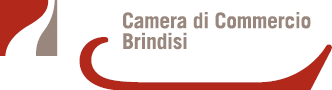 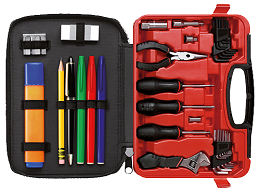 ALTERNANZA SCUOLA LAVORO